SUPPLEMENTARY INFORMATIONA dinosaur missing-link? Chilesaurus and the early evolution of ornithischian dinosaursMatthew G. Baron1,2, Paul M. Barrett21.	Department of Earth Sciences, University of Cambridge, Downing Street, Cambridge, CB2 3EQ, UK2.	Department of Earth Sciences, Natural History Museum, London, Cromwell Road, London SW7 5BD, UKCorresponding author e-mail: mgb46@cam.ac.uk1. Character scores. Character scores taken from Baron et al. (2017), with the addition of data taken from Novas et al. (2015).  	Saltopus                    0??????????????????????????????????????????????????????????????????????????????????????????????????????????????????????????????????????????????????????????????????????????????????????????????????????????????????????00??0???0?0?????????????????1???????11??1??1?0??0-??10?????????0????????????0?00??????1????????????????01?000221?-?00010?1??02???????????1??????00??????1?0??000??????????????????????????0?????000???0??????10?0??0?????10???????02?10?000?0000000	Dromomeron romerii           0???????????????????????????????????????????????????????????????????????????????????????????????????????????????????????????????????????????????????????????????????????????????????????????????????????????????????????????????????????????????????????????????????????????????????????????????????????????????????????????????????????????????????????????????1111000001110--011-----0-0----0011010000000100-0?010100??011?11000100?01?0????????????????????????????????	Dromomeron gregorii          0???????????????????????????????????????????????????????????????????????????????????????????????????????????????????????????????????????????????????????????????????????????????????????????????????????????????????????????????????????????????????????????????????????????????????????????????????????????????????????????????????????????????????????????????11110100011?0--1101-0000-1000-0011010000000000-0?010?????01??????????1????????????????????????????????????	Lagerpeton                  0??????????????????????????????????????????????????????????????????????????????????????????????????????????????????????????????????????????????????????????????????????????????????????????????????????????????????00??00??0?00000??????????????????????????????????????????????????????????????????0001000001000000?0000200010100000010-10000111011000---1001-11111000001110--011-----0-1100-0?010100?0000000-0?01?100?00101110001?01010000010011301000002110100000??00??	Marasuchus                  0?0????????????????????????????????????????????????????????????????????????????????????0?1?010?0???0?10000?00?????????1?????????????????????????????????????000??0???0?00??0??000?000??00011?00-00?0000010-00-00??010??00000000000000010001?????1??00101?111100100??0011???0????????????????????????100100010100000001000200010110000110-10100011010000---1001-01100010001100--1001-0010-1100-10000100000100010?0000100000100110100000000000011010301?0000210010000000000?	Nyasasaurus                 0???????????????????????????????????????????????????????????????????????????????????????????????????????????????????????????????????????????????????????????????????????????????????????????11???0?010?1?1?0??20???????1?0?001?010??????????????????????????11111?01??????????????????????????????????????????????????????????????????????????????????????????????????????????????????????????????????????????????????????????????????????????????????????????????????????	Silesaurus                  0??01?0000000-000-0-101?0-00???10?0000?2?00?????0????????0000010???1??????000???01?01?00111110110100?0?110000?1????010100---1001120001?0?????10100010102????10?1?100-100020?0?200101011000?0100-002000001101110000001?01?010010100?1000-001?????11000-0101111000000?0010-??0????00??????????????????00000001110102100000020100101010011?-10102002010100---0001-001201110011011010020000111100-110001101011000100?011101000100010101000010???????10301001002010200000000000	Asilisaurus                 0???????????????????????????????????????????????????????????????????????????0???????????????????????????????????????????0---1000010?0??????????000?10???????1000-100-00??0-???2?010?1??000??000-10?0000011??1?0??00?1010000?000100?0000-?01????????????1011?0000???0?0??????????????????????????????000100?????002110000020100?01????1???1??0????0????0---?0?1-001000?10??1010?1001-0?0111000-?10001?000010?0????0?0?111001?0110100000000??????????????1????????????00000?	Lutungutali                 0??????????????????????????????????????????????????????????????????????????????????????????????????????????????????????????????????????????????????????????????????????????????????????????????????????????????????????0?????????0?00????????????????????????????????????????????????????????????????00000011101020100000201001010?01??0-1??02??10?0???????????0??????????????????????????????????????????????????????????????????????????????????????????????????????????	Eucoelophysis               0?????????????????????????????????????????????????????????????????????????????????????????????????????????????????????????????????????????????????????????????????????????????????????????????????????????????????????????????????????????????????????????1?????????????????????????????????????????????????????????????????????11???1??????01?010?0?00---???????1200110??2?10010120001111100-01000100100??????????????????????????????????????????????0?????0????????????	Lewisuchus/Pseudolagosuchus  00???????????????????????????001011001?2???0???????????10?20003000?0101-0?000000????01101?1110?101?00100100010?1000??0100---0001001???????????????0001??????0000-?00-00001100?000000001000?1?00-100?00001??11101000110?????????????00????????????0001101011???010?0?????????????????????????????????????????????????????????????????????????0????0???00---00????110?0?100???10?1001-00?111100-?1000100000100010??01010??00100110100??0000??????????????1????????????000000	Diodorus                    0????????????????????????????????????1????????????????????????????????????????????????????????????????????????????????????????0102?0??????????????0?0???????1100-100-000020?0?2??1020??011??????????????????????????????????????????????????????????????????1011100000????????????????????????????????????????????????????????????????????????????????????????????2010001?1?1001011-001111000-0100????????????????????????????????????????????????????????????????????????	Sacisaurus                  0????????????????????????????0?0-1000002???1?????????????????????????0?????????????????????????????????????????1????????0---10011000???????????????101??????1100-101?11000-10?20010?0??000?????????????????????????????????????????000110????????100111???1?????????????????????????????????????????0000000??10?0200?0000211??1010100??0-???0?0010????0---?????0110010100?101001011-000111000-?10001?01011000100?011?????????????????????????????????????????????0??00000?	Pisanosaurus                0???????????????????????????????????11???????????????????????????????????????????????????????????????????????????????????????????010111???0??0000200????????11?0-000-11???????211112???000??0????0???0001??1??01??001???????????????????????????????????????????????????????????????????????????????????????????????????????????1????2???????????0?????????????0?10?0020101?1??10?20?1111?????1?000?0000??0?0100?0101011001110101?1000011???????1??????1?????0??00????0000	Fruitadens                  0????11???????1?11???????????0?????210????????????????????????????????????????????????????????????????????????????????????????0102?0???????????????0010311111100-000-0121201002011011??000???1???1?0000?????0??01????0?3?1???121?1001?100????????????????????1?1111000???????????????????????????????????????????????????????????????????????????????????????????100012010?0???101201010-12011100002000?110?0??11111101111?110111?10111111?????????????????????0??????0000	Manidens                    0??????????????????????????0?0?0-0?21002??????????????110??0202001?020011001111021??00??0?0???1?????1????????????????????????????210011?1-002101020?01??????1001101100?2120?1?201111???000???1?1???????????0??0????01??3?111?12??1????????????????????01011?????????????????????????????????????????11121100?01?0?2111000?0?0?0?10?022??-1??11?0101??01?0??????0??????????????????????????????????????????????????????????????????????????????????????????????????????????	Abrictosaurus               0000??1000?110?011100000010?100??00211020??011?10100001????????????????????????????????????????????????????????????????011010101?010?11?0?0????0??000103011010?1100??0122201?02011111??000???00-????????????????????????0?????1??1??????????????0?001?????1111?11??0001?????00???1100?001?0??001???011120100000201211101--000?0????????????????????????????????01??????0?0?????1?020111??1201???????0????1??????1111???1101?????????1???1???????10?11????????01000001?0000	Tianyulong                  000010110001?0?0111000000?0?1000-??111?2000011110??????00???0????????????0??????2???????????????????????????????????????11??010??000011?010??00???00010401?210?0-00??0121200?02001020??000???????????????????????????????1????1???001010?10?????????11????1?1???1????????????0???11??1??10000??11??0??????????????????????????011010????-?0?111?????????????????1???0??0?????????????????12011?0?0011???11???????11????111??????????11???10??0??101?1??0?????110?000110001	Heterodontosaurus           000010110001101011100000010110111001110200001110010000100?00200010112001100010002001010001001110?0101100110000??00???0?011010101001011100010000002000003011210110011001212?110200111111100?001?10010000010-00-001?211?030100012001?0??10?01010-1010011?1?11111?1111?001110-100002110010010000001111011120100000201211101--00010010100210-1111100101??0100?11-??01?0??120?0??101100201110-12110?000021000110????1?11110111111??1?1?1?11?11100100110?010110????1100000100000	Eocursor                    0????????????????????????????????????1????????????????????????????????????????????0?????????????????01001?00????????????????00110000101?00001100020?????????10?0-0??0?1??20?0?20110????000???????0?00000?0-00-00???????2?????11?01??????????????010111????101101101001???????????????1??1???????????1112?1000012012?110001000?00101002?1-20011?0101?20100?11-??0110001202010101100201010-120111100020?001201011??11110?100??????????????????????1????0???????0?0????1?0000	Laquintasaura               0???101?????????????????????1000-??10??2???????????????10?000??00????0?????0????11????000?????????????????0???????????????????????????????????????????000???10010000-11??20?0?10?10?????00?0???????????????????????11????????????????????0???????000?1????1?????????????????????????????????????????11?2????00??????0??00?0????0?01202?10??111?0?????01?0??????0???00?2?2??0???1?120101??1201?0???1??????2010110??11??????1?1????????11??????????????????????????0????????	Lesothosaurus               00??10101?0011100-1000?0?10?1001?001011200001110010000100?000??0011?100210001000000111000?0??11000?01100100000?001??10?01000001100100010000021100200??0010?01100-000-1110200002011110110?0?001?00???000010-00-0???011??20111011101?01111?0??????01001101?11111111010001110-100??100??00?0100?0001?1?11120100001101220100020001001012020111011100101020100011-1-0110000202020100101201010-120110000020000120101100111??110010101110100?111?0?100100?1101101-??010?0?0100000	Scelidosaurus               000?1??0100?????????0?0?0??01000-0??1101100?101?011?2?010?0010310010100100000000100110000??????????1??????01?10????????1??????????10111?1-0??100021???0110??1000-000-101020000201111???0?0???1???00??????0-???????111?220??1???0???0?????011-0-??00011????1?1111001?10??????????????????????????????1112011000110111010002001?0010100200-?011100101021100011-1-0?1000?00212010010120101??1201?0?00020????2???110?112??11001?1?1??????01???0???0?00101???002110000100101110	Emausaurus                  00??1??00??0??100-?000000?0?1000-00010020??0111001010001??0000300010100?00?0?000?00110?????????????0??????00???????????1?0??00110100111?000021000200??0110101100-000-1100200012011000??000???????????????????????????????????????????10-00???????????????????????????????????0???03??????10??0??1?????????????????????????????????????????????????????????????????????????????????????????????????????????????????????????????????????????????????????????????????????11?0	Agilisaurus                 00011000000010100-1000000?011000-001110200001110010111100?000030001010??10?01000100?011?0??0??1?00?0??????0??0?0??1????010?001110010111?1-0??0000200010110101000-000-111220000201111011000?0?????11???????????0???????1201?10120?0?0?????0?1-0-?10001101??1000?1101000?0-100????????????????????????1112010100110121010002100?001012020111001100101020101011-1-0110???10?0??1011??20101??1201?100101?????20?01??01?110?100101011??????1???0???00003110?00021100000?0100000	Hexinlusaurus               0?0?1??0???????????????????11000-??11?0200001110010000100?0000?0001010??10?01000?00?1110???????????????????????????????0??????1??00??11???????????0?????????10010000-11??2000?201101???000???0???01????????????0??????120????11??1?0?????0?1-0-?1??01??????1???0?0???????????????00??0??01??????????111201010012?1210101--100?0010122210110111001010?0111111-1-0110????0???????1??2010???1201????00?????????????????????0???1?????????1???????1?????????????1?1?00?0100000	Jeholosaurus                00?01011000010110-10000001011000-00010?200001101010000100?0010300010101-10001111010?11100?02??1000?01????000???????????011100011?01011101-0020?012000?00101011?11000-111?200002011?101100000?1??001000001??0110010211??300010121211001110011-???11?101????1111111?1?00???0-?????????????????????????11120101000201201101--100?0011120211120011001?????1???11-??011?001202020101101211110-1201110000211?1?201011001111011001010110010001?110???11003110000021101000001?0000	Dracoraptor                 00??100011??1??1??100?00?10?000??11?0?12????1011?0----?00?1001300??0??????????????????????????1001????????????????????????????????????????????????????030???0000-000-0???10?0000000????0?0???????1???1?0???1?1???0????????????????0??????010111????????????????????????110-??0???????????00??1?????????????????????????????????0102112???????2?010?0??0---?01010?200002?201011010?201011?1?0????????????????????????10110?????????????????0??????0????01002110?0?0???00000	Massospondylus carinatus     0001010011200-010-1111111-11?000-01000021010011100----10100000010011000001000???111110001010?0100???1101?01010??1?1??2?00---01010110110?000001000200110211200000-000-002021001210100111010???11??01?00011100112??0?11?01?00001?0100?0???001??10?0010110?011012111011001100-103?1100??000001111211?0010010001001?012101000?000?001?20????-???0?001010200---???0100???0??00010?????????????1101-?0????0????1???10000?0??0000111?111?????0???0?????00100?0010?1100?0000000000	Massospondylus kaalae        0????10011100-?10-1111111-1??00??01000020?00111100----1???0000??0011?0???????????1?1???????01?1?????1??1??110??????????00---01010110111?00001?000200?00210200000-000-??2021001100100?11010????????????????????????????????????????????????????????????????????????????????????????????????????????????????????????????????????????????????????????????????????????????????????????????????????????????????????????????????????????????????????????????????????????????????	Leyesaurus                 00??0??011?010?10-111??1?11??00??0100?02???0111100----?0?0000??00?0100??01?000001111???????????????????????01??000?????00---000??010110?0?0011000?00?1021?200000-000-002021?0021010??110?0?0?1101??000021??01?20?0???????????????????1???0?????????????1??1?????????????????????????????????????????????????????????????????????1???22?????????0???????????0??????????????????????????????????????????????????????????????????????????????0110?0???????010?110?0????00????	Antetonitrus                0????????????????????????????????????????????????????????????????????????????????????????????????????????????????????????????????????????????????????????????????????????????????????????????????0???001?10???????201??????????????001??00??????001001????121111101000110111?3????????????1??11?????1?01010?0000012201100???000?1???????????00001010200---0010100100001121200--1011-001101111-0000010000010001000000101000??????????????????????0?1?110??0?1?0?1?00000000?	Guaibasaurus                0????????????????????????????????????????????????????????????????????????????????????????????????????????????????????????????????????????????????????????????????????????????????????????????????????????10?????????1??1????000??1?00????01??????100???0011?????????????????????????????????????????1??????1?0121?2?00000???0?00122002?0-200000020?01?0---00?1-0???????0101?1001?11-001??1101-??0001?????1???100?000???00010101111???00?0?0???0000?01?00102110000000000000	Panphagia                   0??????????????????????????0?????????0???1??????00----?????????????????????000011111??????????1011?????????????????????00---000??111110000001100010011??????0000-010100132000?0101001??010???1?0?0?0001011000-00?0011????0?00???1????????????????00011????1?????????????????????????????????????????000?0001?00201100000010000001221?11???2?00001??0??????0001-0????????????????????????????????????0110011001000000?????0?01?1??1?1?0??????????0?????0??????0???0?00?????	Plateosaurus                0000000011100-000-1000111-110010-11011021110111100----00100000301010100000100???0111101010?011?011?001001000000000?012?00---010101100101000011000100110110100000-01000010200002111011110000001101020000111?11100?00111110000010010000110?01?????1000010001101111101?101110-10201201??00010101111110010110001001001221110020101001021221102??00001010200---00001001000?2020101001011-00?111111-100002?000011?0100?010101000111011111100010?01001000101?01101100000000000000	Unaysaurus                  00??00?0111010?00-100011101?0020-1111102?110111?00----0?1???00301010100001101??????111???????????1?0010010000??????????00---01???110010?0000?1001100110210100000-000-001020000211100???000?0????????????????????????1?????????????????10?010????00000100011?11111010101100-1?2???????????010?11?1????????????????????????????????????????????????????????????????????????????????????????????????????????11001000?11???????11011111100???????????????001?0?1?0?0?000000000	Saturnalia                  0??1????????????????????????????????????????1??1????????????????????????????????????1?0?????????????????0??0????????????????????????????0???????????????????10???0?????132????????0?????10????1??02?000011?00-0010011001?00000001100??10?0??????00001100011011110010101120-1????????????????????????000????1??01012?00000?0001001221?2?00?200200101?200---?0?0101100102000101001001-000111101-1000020000111001000000101000110011?1?100010?011000103010011020?0?000?000000?	Efraasia                    00??100011100-?00-1111111-10?010-01001021000?1?100----0???????????1??0????1100001101?0111?????1?0????10?1??????????????00---000??010110?0001-?00120011021020000??000-??102?000210100???000??????0?1???01???0??1?1?10101?10??0000??001???10101???0?0001?0??111111001010?10??1010?200??000?01111111100100100100012012101000?000?001?10011?-11100?01010200---00?1-0010000201010???1011-000??1101-?0000???0001?0?10?????10?0001??110????00????0110?00?10100??02110?00010000000	Aardonyx                    00?101?010200-??0-1010101-1??0?0-0100002???0?????0----0??0000??00??1?0???????????00110?????????????????????????????????00---010??110?10?0??0100???00??011???100??0?????1????0121010????0?0???1?0?0??00011110112??0??1??1???0??1??0?0011??01??1????????????1???????????11011??2???????????01??12?????????????????????????????????122???????2?000?10??2?0---000010?10?00201120???1011-000??1111-00000??????1??01??????????00???????????????????????0??1??0?????0???01?00000?	Pantydraco                  00??1?00???00-????101????-10?01????000?21000110100----00?0000??00010?0????0?0???2101100110001?1011?001???0000??0??1????00---000??100?10?0??1-0000200000210100000-000-??12200?0100?011??010???111102?01?0?1000-0110???????????????????010101????????????0??1???01??1?????????????????????????????????10010??100100?200100?2000?00?2202?01-11????????????????????0???????01????????????????11?1-??000200?0?1??01000000??0000???????????????????????0101000102110000010000000	Thecodontosaurus            0????????????????????????????????????1??????????0?????????????????????????????????????0010?0?11001?1?10000000????????1??0---000??110??????????????0011??????0000-010100??2000?210100???000??0????0??0000?1000-?0????????0??0?0?01???10101010????000001000?1?011110110010-0-??00?0001-001?010112111001???????????????????????0????????????????2????????????00???0?10?00201020????0????????1101-1000010000011001000000?????0?00011???100????????????????0??????0???01000000?	Herrerasaurus               000000000000??000-1110000?110010-00000020000110100----000?000030001000000000000010010100101??11001?10100000000?0010????00---000??010010?010010000000000200100000-000-00001001000000011100010?11110?0000011011100??211010000000001010011100???????00111????1??1010110?011110?0000?101-101100010101211100000011000012101000100011012110210022010001010200---0000000101002000101101001-000101101-1010020010010001000000101000110010110100010?01100010301001101100000010000000	Chindesaurus                0????????????????????????????????????????????????????????????????????????????????????????????????????????????????????????????????????????????????????????????????????????????????????????????????0????0????????????????????00???1????1??????????????????????????????????????????????????????????????1???????????????0??0?1???1????????????????????1??????????????100002000101101001-0000?1101-10?001001?01000110?010?????0?10?1?11???0????????????????????????????????????	Staurikosaurus              0???????????????????????????????????????????????????????????????????????????????????????????????????????????????????????0---00?00010010?000????000000???????000???????0001????00000????0?0???1???0??0000???1???0??00101000000000100?00110??????????1????????????????????????????????????????????????101000?1?0?0012?0100010001111?1??21???1?000010?02?0---0000001?000020001011?1001-0001?1101-10?0?20010010001000000101000??????????????????????????????????????????00????	Sanjuansaurus               0?????????????????????????1??0???0000??????0????????????????????????0???????????????????????????????????????????????????????????????????????????????????????0000-000-00??10???00000????000???11110100000?10111001?11101000?0000010100???0????????1011100011???????????11110??????????????0??????????1??????????????????0????????????????????00?01010100---???000010000200010?????0?????101101-1010011010010001000000??10001??01111000?000?????????????0?????????????00????	Eodromaeus                  0?????0????0??????????????0??0?1010?0?02??01????0?????1???100?????10???????01??????????????????????01??11?000??????????00---00???01?0?0?0??????01200000201000000-00??0?101000000000000?000?001111021010111010?10???01?01?????01??00???10?0101???010011010?101??11?????1110-10000?100110?1000010112?01??????????1?????1?002????0?1???????????02?02010210---00001?1???0?200010???1?01-?00????????00002?11??????1???0????1000101?1??0?0?0001????0?????????0???????0????000000	Coelophysis                 00001000012210??11101101110??000-00100020101100100----1?101001300010100000001???01111111?1?011100????10111?????001???0?00---0000?001010?000020000100100201000000-000-001010000000001011000?111111021111111010?01?0011?0201101110?1010011?010111?100011?101111111111001?110-100001101-11110000101121011000001?00211201110120101001120021?-10101002020200---00101112000?20202011?11020101121????10000211111111011110111011011??0101010110111?010??10311?11002110100000000000	Syntarsus                   00?01000012210??111011011100?001?11100020?011?0110----1?1?100030001010000000?????1111110?10??1100??????????????????????00---000??00101??000??1000200100200000000-000-001?10?00000001???000??????????1???1??1???1?0???????1???????????????????????000?1?1011????????????????????0?????????0???????11??????????????????????????1????2???????2??2?????0?????????01112000021102011011020101121100-100002011011?1011000101011011???1?1??111?11?0???0???311?1??021?1?0?0?0??000?	Eoraptor                    01001000100010?0101010000100?000-00100020101101100----1?10100030001011010000101101?11????????????0??1??1?010?0?0011????00---0001?0011101000020001200110200000000-000-001010000000100000000???111?11?00001101110010001011000?0010???010???0101??0010011?1?1101111111?001100-10000110001011010111113101000?001?001112?1110020101001220021?-2200?001010?00---00?1-01??00??020101001?020100??1101-100002??????0?01?????1???00011101?10?1000??1011?1?103110?1?02110?00000000000	Procompsognathus            00??1??????????????????????000010??100?20?0110?100----10??100??000??100?0??0?????11110??????????????0??1???????????????0??????1??0010???00?????00200????????0000-00??0???10?0?000000?110?0????????2??1???????????1011??????????????01?????????????????0???????????????1110-?00????????????0???0???101??????1????1?2??1101???0????????????????2?0?020?00---000???1??????0?0??1001?0???????1100-?????211???1???11??01????1??????1??????1????0?????10311?1??02110?00000000000	Tawa                        00?01000?0?210??1110?101110??000-01000?2????100100----??1?00013000?110?10000???????10?0000?0?110??0?000110000??????1?0100---00000001010?010????00000?00300000000-000-00?010?000000000??0?0?1111?10?1110011?????0?00??????00?00?0?????011???01???010111????1?11111110??11?0-00???21?0?1111000110?12101?????00?001112?11100?010?0?1????2????????0?20?0?00---?0?00012000?20102010010?20001121100-1000020011010001000011001?00111011111000011101100010301??1002110???0??00000?	Euparkeria                  0000000000000-000-0-00100-000000-00000010000110000----000100000000100000000000001000010000100010010000?0000000?0000000000---000000000100000000000000000200000000-000-0?0010010000000001000?0000-0000000000-00-00001??1100000000000?0??0-?000010000110-0000011011100?000????000??000???0?0?10?0?00?0000010000000000000001--00?00000000000-000000120?1?00---0001-000100?000?100--000-----0?1000-?00000-000000?00-??0?00001000?000-0?01?000??00000000000?00000100000000001?00	Postosuchus                 0000000000020-010-0-10000-10?000-00200020001100000----0000300020000001011110000011100100111020??010010010?0000?000011??00---01000210010000?001000200000200000000-000-0000100000000000110100???0??00??000?100110010?01022?10000?00??00???0???????00000111?11000011100001110-100??000??0000000100010000101010000100010000001010000102100???1100?0021002?0---1000000100000000100--000-----0?1000-000000-000000110-??11001000000100-0?0?0000??0???000010100100?10010000000??0?	Dilophosaurus               00101000111211?11110100110000001010100120101100110----101000013000111001010000001?110110010011?0011??10110?????????0?2?00---000000110101000??1?00200000200100000-000-001010100000001111010?0111110?1120011011100?00010?2?10001100100101000101???00001101011111111010001110-100??212??01110001101121111000001001212211110120101011?11121??00?011020002?0---?0?01112000020101011010120?01121101-00?0020111121?01110110101?00111011101??0?11?00100010211?11002??0100000000000	Tazoudasaurus               0????????????????????????????????????0???????????????????????????????0?????00???0?0?????????????????????????????????????0---01010110?10?0????0000?0010??????00010000-00??21?0?210110???000??0????0??000?1???11????201?????????????1000???0??????????????????????????????????????????????????????????????????????????????????????1???????????00?1?010100---001??0???????121?????1??????1????????????1??????????????????1?00?11111?1?0?0????????????????0??????0?0?11100????	Yunnanosaurus               00?101?001?01???0-1?01?1?0??000???1?0?02000?110?00----1??1?00??000??00010?000????10?100000???00001?????????????????????00---01???1?0?10?0?????????0???0?????0000-000-0?2?2??0?2100001??0??1??1?010??000111?0112??0?01??10000010010100????01????10000??????101011101?101100-??2??1?0??00?001011111?00100100?0?001012011000200000112200201-2??00001010200---0010100???00201010???1011-000??1101-1000020000011001000010101000111111?1?0000101????????10110010111000000000000?	Riojasaurus                 0000010?11?0????0-110?011???000???1001?20??011?100----00112000?1000110000?001????11110?????????????????1???????????????00---01?????0110?000??1?00200?101????000??0???0???2????21010?1??0?0?0?11000???00?11001020??1110???11????0???00???0??????????????1011111111010101100-1?201?001-001?0111111131010010000000201201101--000?001?20220?-???00001010200---0011-0010000202110???1011-000101101-1000020100111001000010??1000111?1??????00???10???0?0101?00102?0001????00000?	Vulcanodon                  0????????????????????????????????????????????????????????????????????????????????????????????????????????????????????????????????????????????????????????????????????????????????????????????????1?????????????0?????????1??0??0????1????0????????????????????11??????11011?????????????????????????1???????????????1101--001??010?012?1-1?000?11010000---001000?100002121201?01011-001101111-?????10000?????10?????1010001111110?00100?011----?0000110010?10001?01000000?	Coloradisaurus              00??010011201-?10-11011110?01000-01001?2???0????00----??10?0003??011?00001000010110110111010?11001?011?100120????????0?00---010??10011010?001000110011??????00010000-002?21?0?210100???0?0???1?0?0?00001???011201?0111?????????????00???0???????1000110101101111101100???????????0??????????????????1???????????012?010001000000122102???22000001010200---0010000???002020101?01011-001??1101-0000020000111001000010??1??0?111111?0100????0????00030110010110000000000000?	Lufengosaurus               0001?????????????????1??1??2?00???100?020??011??00----1?10?????01001101-01000???11011000?0???11001?01??1?0000??0011????0??????????1?010?0??????0010?????????0000-000-00??20?0?21010?1110?00??10010200001???011101?01110100000100101001100010?0-100000101001011111011001100-1?2111001-00??01011111?001001000100020?211101--00000?12200201-22000001010200---0000000100002020101??10?1-000??1101-1000020000?11001000010101000111111?111?0110?0101101010110010111000000000000?	Dracovenator                0????000102211?11111?101100??0?1001200?2????1???1??????????????????????????????????????????????????????????????????????????????0????????0??????002?0??020?000000-000-000?10?00000001???0?0????????????????????????????????????????????????????????????????????????????????????????????????????????????????????????????????????????????????????????????????????????????????????????????????????????????????????????????????????????????????????????????????????????????????	Cryolophosaurus             00?01??????????????????????0?00????10?1?010?100110----??10100?3?1?1??0??01000000?011??100100100000??????1?0?????0?0??0?0????????????????0????10002??????????????????????????0?0000?????0?0????1??0??110??111100?00??1??2????0????1???1???0???????????????????????1?0?01100-???????????????????????????????01?0?10????1100?????001021??????0?02?0?01??00---?0?????20?00200010???1101-000111100-10000??????1??01100??1???10011101?0?1??11111??????????????????????????00????	Sinosaurus                  0010100011201??0111111011000000??00?0002??01100110----0???0000100011110201100????011101??1?2?11000?0101110000????????0?00---0001000?010?000??0000200??0101000000-000-0010100000000001??000???????1??11?????1??0??0??1?12?1??0?????0?0????01??1??10001101011111111?1?00111??1????????????????????????11030001?0121120011001010?001?20020?-1?10?00201020????01-???020?0??010???1?1??2010???1100-0?1?021111???101?0?01?1000001???1?????1101110?????103????0?0211?201?0?000000	Ignotosaurus                0???????????????????????????????????????????????????????????????????????????????????????????????????????????????????????????????????????????????????????????????????????????????????????????????????????????????????????????????????????????????????????????????????????????????????????????????????000100011101120000000201001????????????????????????????????0??????????????????????????????????????????????????????????????????????????????????????????????????????????	Lophostropheus              0???????????????????????????????????????????????????????????????????????????????????????????????????????????????????????????????????????????????????????????00???????????10???00?????????????1???0??1111111010?????????2??1?010??1??1???????????????????????????????????????????????????????????????11?0?0?1???21?2?0110?2010?0???????????????????????????????????????????????????????????????????????????????????????????????????????????????????????????????????????????	Panguraptor                 00?01???????????11??????????0001010100?20??110?100----??1?10013000?0100100001??????110?????????????????????????????????00---00???001??0?00???1???20000??????000??0???0??01?00?000000???000??????1?21?1111??1??0??0?01?0??????????????????????????10011????1??????????????????????????11??0??0??111??1?????????????2??1?0??0??????02??????10?????????????????????1?????2??0?0???1?0???00????????????2????1????11????????1?01?????????00???10???01??????1?00?1?0?0????0?000?	Sarcosaurus                 0????????????????????????????????????????????????????????????????????????????????????????????????????????????????????????????????????????????????????????????????????????????????????????????????????????10?????????????????????????????????????????????????????????????????????????????????????????110300010002012011101201010?1???????????02?0??00?00---?????0???????010??11?1001-?00??1101-????????????????????????????????????????????????????????????????????????????	Pulanesaura                 0???????????????????????????????????????????????????????????????????????????????????????????????????????????????????????????????????????????????????????????00010000-00??21???21?10??????0??0100???00002?1001111??101??????????????101??00???10???????????????11???????1011??????0??????????????????????????????????????????0??0122002?1-??????????????????????0???????????????????????????????????100?001??0100?000?????????????????????????????????????????????01?00000?	Pampadromaeus               00?010001120?0?00-1??1011?1?0010-1100002000?110100----0?0?0000300010?0????000????0??10?????????????????????????????????00---000??000010?0??0?0?00100100210100000-000-0?1320000100100101010???????????????1???????0????????????????????????????????0001????1?????????1????????????????????????????????001?00000?10?2?010002000?0????????????????????????????????0???0???0001?1001?01-00?111101-?????1??0?????????????????????????????????????????????????????????????0?0000	Liliensternus               0??????????????????????????????100?1?0?2???????????????????00?30?0??10010?00????????01?????????????????????????0????????0---00???011???????????????0?0??????000??0?????????0??000100???000????11???1?1?1?1?1??0?????1?????????????????????????????00???1??1?0111111?011110-?????????????????????????110000?1?011??2011?012010?000?20?21?-???0?002010?00---???010????0??020?010?1??201001?1101-10000?01??1????11????????000???????????????????????0?????10????0?000?00?????	Gongxianosaurus             0?????????????????????????????????????????????????????????????????????????????????????????????????????????????????????????????????????????????????????0?????0?01?0???00??0-????1?????????????????????????????????1?0?????1?????????00110?010???100?00-01??11111110????10-??1??????????????????????????????????????????????0?0????????????????0????????????00???00??00?0121?0???00?-----??????????????????1???100???0???100111?1??????00???0?????00101?0??0?1000100000000??	Zupaysaurus                 00??1???????????11????????000001000100120001100110----10100001300010100200001????11100100?????1010??????????????0?1????00---00???011010?000???000200?0??????000??000-????1?0??0000000??000?0???????????????????????????????????????????????????????????1?11??????????????????????????????0????????????????????????????????????????????????????????????????????????????????????????????????????10000??????11001101?11???1001001111000010111????????????????????????????????	Dromomeron gigas             0????????????????????????????????????????????????????????????????????????????????????????????????????????????????????????????????????????????????????????????????????????????????????????????????????????????????????????????????????????????????????????????????????????????????????????????????????????????????????????????????????????????????????????????????111010???110--1111-0000?0----?01?0???????????????????????????????????????????????????????????????????????	Agnosphitys holotype        0???????????????????????????????????????????????????????????????????????????????????????????????????????????????????????????????????????????????????????????????????????????????????????????????????????????????????????????????????????????????????????????????????????????????????????????????????100000?11?0101?000000200010????????????????????????????????0??????????????????????????????????????????????????????????????????????????????????????????????????????????	Dimorphodon                 001010000120??????0-01112?0?0000-?1000-20???00-000????0???0000?0??0??0??????0????000???????????????????????????????????00---00???001000????????000001?0201200000-000-00230-0?0??0?000??000??????1????????????????10???????????????????11????????11010-??0?0200010110001100-000???0???1??0000000?10?0011201?0?100??0000000???01010?00000?-???0?11001?000---?????011000?00?0?00--000-----0-??????000?0-0?00?0?00-00?0010?1110???0-1?1?11?1?10000?000001?01?000100000000?0000	Chilesaurus                 0?????1?1????????????????????0???????0???????????????????????????????0???????????1??????????????????1??1????????????????0---0101?1?0???????????????0??0?????00?0-000-00??11???21?00?1???10???????0??0110???00-1???0??????????????????????01?????0101010000111111101?101110-0?0???????0??101011111???111300?1?01201211101--1100001020100?-10011000010?00---10-1-01???0?0020?01111?120111??1101-??0??2010001?????0011?10?100111011?0?1???1?????????0??10?00????000?0000000002. Strict Consensus Tree – full version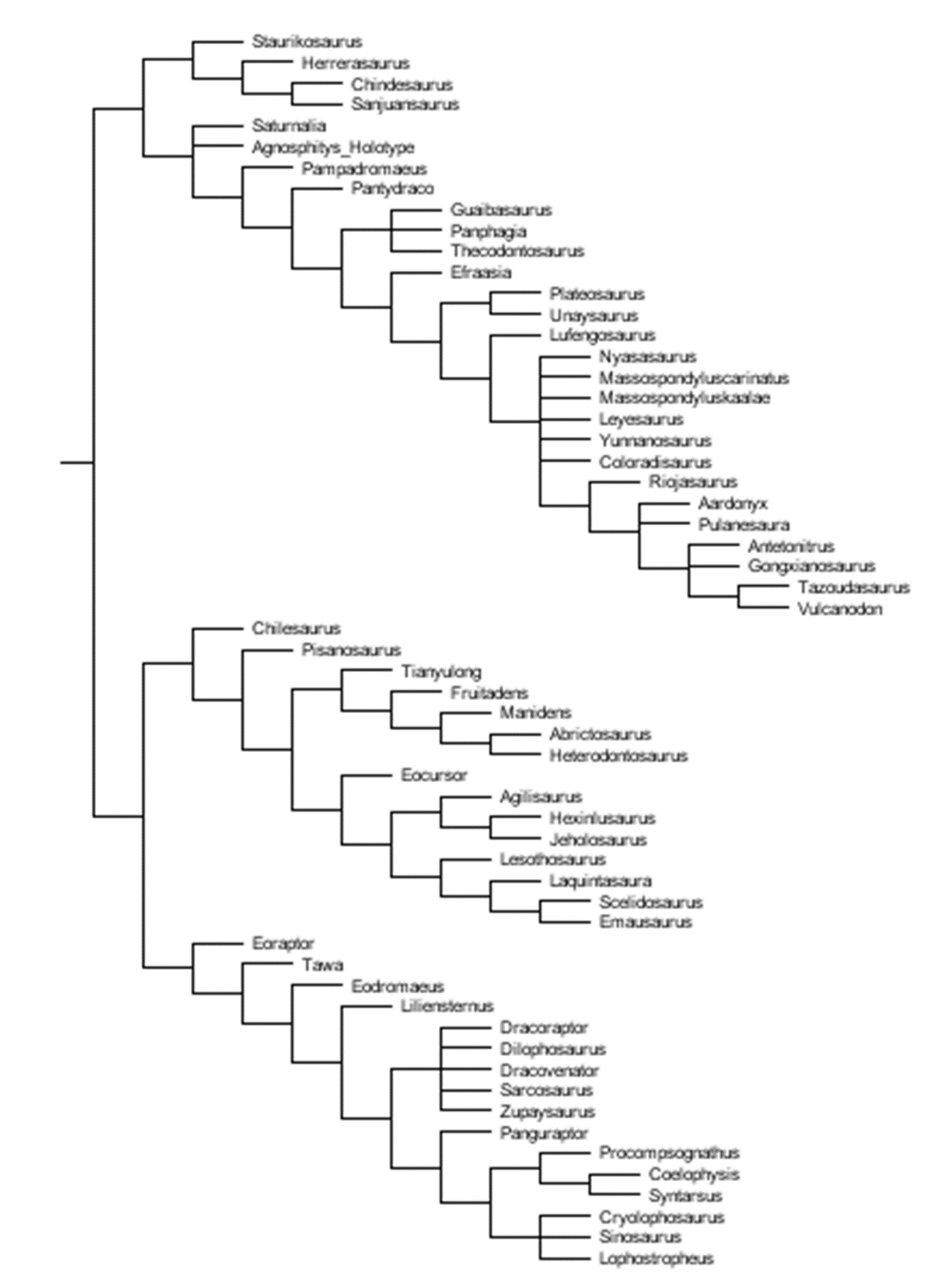 3. Bremer support 4. Constrained analysesSeveral constrained analyses were carried out to assess how many additional steps it would take to place Chilesaurus in alternative positions in the tree. The first constrained analysis forced the inclusion of Chilesaurus within a monophyletic Theropoda (the command force = (a,b,c,…n) was used, with all taxa that were recovered within Theropoda in the analysis by Baron et al. [2017] listed within the bracket); in this analysis Herrerasauridae was allowed to fall within or our outside of Theropoda as a ‘free-floating’ clade. With constraints enforced, we employed both of the search protocols implemented in the main analysis using TNT 1.5-beta (Goloboff et al. 2008). Using a simple New Technology Search 90 MPTs were produced, each of length 1832 steps (13 steps longer than the unconstrained analyses), and all resolution within Theropoda was lost. Using a Driven Search and TBR branch swapping to explore additional tree space, we recovered 716 MPTs of the same length and same fundamental tree topology as the New Technology Search.The second constrained analysis forced the inclusion of Chilesaurus within Neotheropoda (sensu Sereno 1998). This was done using the same force = (a,b,c,…n) command as the first analysis, but with Eoraptor lunensis, Eodromaeus murphi and Tawa hallae removed from the list of taxa forced within the monophyletic clade with Chilesaurus. These taxa, along with Herrerasauridae, were allowed to be ‘free-floating’. Using a simple New Technology Search 93 MPTs were produced, each of length 1825 steps (6 steps longer than the unconstrained analyses). In this result Chilesaurus was found to nest within a clade containing Dilophosaurus wetherilli, Dracovenator regenti and Dracoraptor hanigani. Using a Driven Search and TBR branch swapping to explore additional tree space, we recovered 625 MPTs of the same length.The third constrained analysis forced the inclusion of Chilesaurus in a small clade of derived theropods, in a position most similar to that which was originally proposed by Novas et al. (2015). In this analysis, the force command only listed Cryolophosaurus ellioti, Dilophosaurus, Dracovenator and Sinosaurus triassicus as taxa to be constrained in to a monophyletic group with Chilesaurus, as these taxa represent the most derived theropod taxa in this dataset. Using a simple New Technology Search 93 MPTs were produced, each of length 1829 steps (10 steps longer than the unconstrained analyses). Using a Driven Search and TBR branch swapping to explore additional tree space, we recovered 689 MPTs of the same length.The fourth constrained analysis forced the inclusion of Chilesaurus within a monophyletic Sauropodomorpha, with all taxa recovered as sauropodomorphs by Baron et al. (2017) included in the constraint command; Nyasasaurus parringtoni was then allowed to be ‘free-floating’ in a second analysis, due to uncertainties regarding its phylogenetic affinities. Using a simple New Technology Search, with Nyasasaurus included, 596 MPTs of length 1832 steps were produced (13 steps longer than the MPTs of the main analyses). With Nyasasaurus allowed to fall outside of a monophyletic Sauropodomorpha + Chilesaurus clade, 60 MPTs were produced, each of length 1825 steps (6 steps longer than the unconstrained analyses). In this result Chilesaurus was found close to taxa such as Thecodontosaurus antiquus and Panphagia protos. Using a Driven Search and TBR branch swapping to explore additional tree space, we recovered 544 MPTs of the same length as the New Technology Search; Chilesaurus is recovered in a polytomy along with many of the most basal sauropodomorphs in this analysis.  A fifth and final set of constrained analyses tested whether Chilesaurus could be recovered in a more derived position within Ornithischia; first by excluding Pisanosaurus mertii from the forced monophyletic group containing Chilesaurus and other ornithischians, second by excluding Pisanosaurus and all heterodontosaurids (in effect forcing Chilesaurus within ‘Genasauria’), and lastly by excluding Pisanosaurus and ‘genasaurians’. As with the previous analyses, the members of these clades were chosen based upon the results of Baron et al. (2017) and the main analyses of this study. With Chilesaurus forced into a more derived position within Ornithischia than Pisanosaurus 86 MPTs of length 1821 steps (i.e. 3 steps longer) were found. Forcing Chilesaurus within Heterodontosauridae, we recovered 86 MPTs of length 1828 steps (i.e. 9 steps longer); forcing Chilesaurus within ‘Genasauria’, we recovered 90 MPTs of length 1825 steps (i.e. 6 steps longer). 5. Optimised ornithischian synapomorphies In the text we list a set of synapomorphies for the clade Ornithischia that are also found in Chilesaurus, and therefore unite the two taxa in our analyses. Here we list those synapomorphies of Ornithischia sensu stricto that also appear convergently in some derived theropod taxa. Chilesaurus was originally thought to belong to Tetanurae (Novas et al. 2015), and this result may have been generated, in part, as a result of the presence of such convergent morphologies.Below is a list of the ornithischian characteristics observed in Chilesaurus that also appear convergently in some derived theropods:1) an anterior iliac process that is at least subequal in anteroposterior length to the posterior iliac process – also present in most theropods, although it must be noted that the dorsoventral depth of the elongated process varies greatly between taxa; 2) a distinct brevis fossa that is not visible in lateral view, but is restricted to the ventral margin of the postacetabular process – also observed in some tetanuran theropods; 3) a postacetabular process that is 25–35% of the total anteroposterior length of the ilium – also present in some derived theropods; 4) a pubic symphysis that is restricted to the distal end of the pubis – also observed in some tetanuran theropods; 5) a femur that is straightened in anterior view (no sigmoidal profile or medial bowing present) – also present in some theropods and in many large-bodied sauropodomorphs; 6) a fibula that is less than half of the width of the tibia in midshaft diameter – also present in some theropods, including many ‘basal’ members of Theropoda. 6. ReferencesBaron MG, Norman DB, Barrett PM. 2017. A new hypothesis of dinosaur relationships and early dinosaur evolution. Nature 543, 501–506. (doi:10.1038/nature21700)Goloboff PA, Farris JS, Nixon K. 2008. TNT, a free program for phylogenetic analysis. Cladistics 24, 774–786. (doi:10.1111/j.1096-0031.2008.00217.x)Novas FE, Salgado L, Suárez M, Agnolín FL, Ezcurra MD, Chimento NR, de la Cruz R, Isasi MP, Vargas AO, Rubilar-Rogers D. 2015. An enigmatic plant-eating theropod from the Late Jurassic period of Chile. Nature 522, 331–4. (doi:10.1038/nature14307)Sereno PC. 1998. A rationale for phylogenetic definitions, with application to the higher-level taxonomy of Dinosauria. Neues Jahrbuch Geol. Paläontol. Abh. 210, 41–83.No ChilesaurusWith ChilesaurusWith ChilesaurusWith ChilesaurusWith ChilesaurusCladeAll taxa (74)All taxa (76)Without Pisano.Without Agnos. and Salto.Without bothDinosauria11122Herrerasauridae14444Sauropodomorpha11112Saurischia21111Ornithischia41313Theropoda31222Ornithoscelida41213Hetero.+ Gena.21>51>5